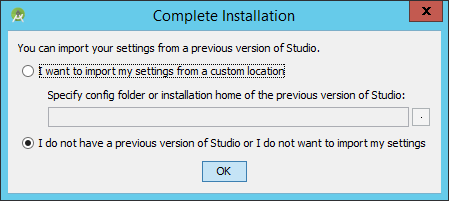 Click NextSelect CustomChoose themeChoose ellipses to browseType in C:\ProgramData\Andriod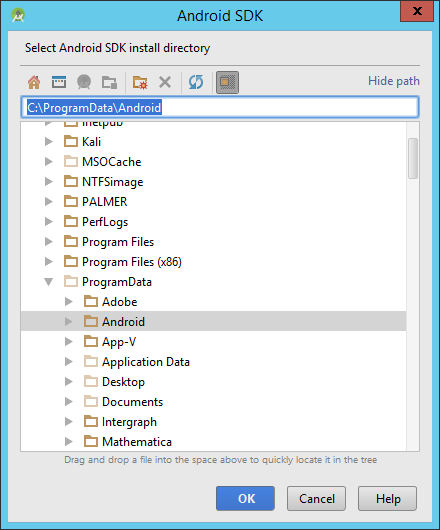 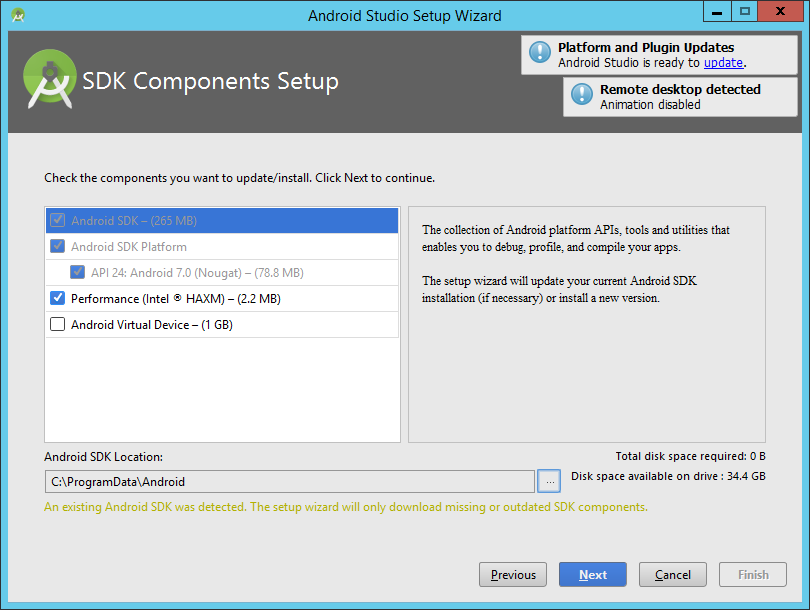 NextNext Finish